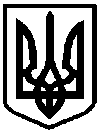 УКРАЇНАФОНТАНСЬКА СІЛЬСЬКА РАДАОДЕСЬКОГО РАЙОНУ ОДЕСЬКОЇ ОБЛАСТІРІШЕННЯП’ятдесят першої сесії Фонтанської сільської ради  VІІІ скликанняс. Фонтанка№  2018- VІІІ                                                                       05 березня 2024 рокуПро затвердження звіту про виконанняПрограми забезпечення виконання рішень судута виконавчих документів на 2023-2025 роки» за 2023 рікВідповідно до  пункту 8 Порядку розроблення, фінансування, моніторингу, реалізації цільових програм Фонтанської сільської ради Одеського району Одеської області та звітності про їх виконання, затвердженого рішенням сесії від 11.11.2022 року №966-VIII , щодо виконання Програми забезпечення виконання рішень суду та виконавчих документів на 2023-2025 роки  за 2023 рік, затвердженої рішенням Фонтанської сільської ради від 28.12.2022 року №1079-VIII,  з внесеними змінами рішеннями сесії від 21.03.2023 року № 1172-VIII та від 20.12.2023 №1809-VIII  , керуючись пунктом а підпунктом 1 статті 27 Закону України «Про місцеве самоврядування в Україні», Фонтанська сільська рада Одеського району Одеської області,- ВИРІШИЛА:Затвердити   Звіт про виконання Програми забезпечення виконання рішень суду та виконавчих документів на 2023-2025 роки  за 2023 рік, затвердженої рішенням Фонтанської сільської ради від 28.12.2022 року №1079-VIII,  з внесеними змінами рішеннями сесії від 21.03.2023 року № 1172-VIII та від 20.12.2023 №1809-VIII, додається додаток №1 до рішення.  Контроль за виконанням цього рішення покласти на постійну комісію з питань фінансів, бюджету, планування соціально-економічного розвитку, інвестицій та міжнародного співробітництва 	Сільський голова	Наталія КРУПИЦЯДодаток №1 до рішення сесії Фонтанської сільської ради VIII   скликання                                                                                                                                                                                                                    №2018-УІІІ     від 05.03.24  ЗВІТпро результати виконанняПрограми забезпечення виконання рішень суду та виконавчих документівна 2023-2025 роки  за 2023 рікназва  цільової програми у звітному періоді
Дата і номер рішення сільської ради, яким затверджено Програму та зміни до неї__ затвердженої рішенням Фонтанської сільської ради від 28.12.2022 року №1079-VIII,  з внесеними змінами рішеннями сесії від 21.03.2023 року № 1172-VIII та від 20.12.2023 №1809-VIII _________________________________________Відповідальний виконавець Програми     Фонтанська сільська рада Одеського району  Одеської області ___Термін реалізації Програми  ___2023 рік_____________________________________________________________Виконання заходів ПрограмиВиконання результативних показників Програми (заповнюється при підготовці річного та заключного звіту про виконання програми)Оцінка ефективності виконання програми та пропозиції щодо подальшої реалізації програми (здійснюється при підготовці річного та заключного звіту).   Програма забезпечення виконання судових рішень та виконавчих документів на 2023-2025 роки  розроблена з метою виконання рішень суду та виконавчих документів за зобов’язаннями, що виникають у Фонтанській сільській раді Одеського району Одеської області.Програма розроблена відповідно до положень Конституції України, Бюджетного кодексу України, законів України «Про місцеве самоврядування в Україні», «Про виконавче провадження», «Про гарантії держави щодо виконання судових рішень», Цивільного процесуального кодексу України, Господарського процесуального кодексу України, Кодексу адміністративного судочинства України, постанови Кабінету Міністрів України від 03.08.2011 р. №845 «Про затвердження Порядку виконання рішень про стягнення коштів державного та місцевих бюджетів або боржників».Дана програма є дієвим та доцільним механізмом для забезпечення вирішення проблеми виконання рішень суду та виконавчих документів без негативних наслідків для функціонування місцевих бюджетів, зокрема, блокування рахунків. 	Провідний спеціаліст юридичного відділу                                                                              Олександр СОМОВ№ п\пПріоритетні завданняЗміст заходівТермін виконанняВиконавціРічний обсяг фінансування (тис. грн.)Фактично профінансовано у звітному періоді (тис. грн)Відсоток виконання заходу,%Інформація про виконання або причини невиконанняВиконання грошових зобов’язань, які виникли на підставі судових рішень та/абовиконавчих документів про стягнення коштів, боржником по яких є Фонтанська сільська рада Одеського району Одеської області виконання боргових зобов’язань по судових рішеннях (у тому числі мирові угоди) за неоплачені у повному обсязі виконані роботи та інших боргових зобов’язань (в тому числі штрафи та інші витрати, що підлягають відшкодуванню відповідно до рішень перевіряючих органів, які носять обов’язковий характер виконання), незабезпечених фінансуванням за кошти місцевого бюджету, боржником по яких є Фонтанська сільська рада Одеського району Одеської області;- погашення заборгованості за судовими рішеннями та виконавчими документами, що підлягає списанню відповідно до рішень судів (у тому числі мирові угоди);- оплата судового збору, виконавчого збору, штрафів, інфляційних втрат, компенсацій та інших додаткових витрат, які виникли внаслідок несвоєчасного виконання чи невиконання судових рішень, та підлягають відшкодуванню.2023Фонтанська сільська рада965,664960,2199,4По 8 судовим позовам заборгованість погашено в повному обсязіВиконання грошових зобов’язань, які виникли на підставі судових рішень та/абовиконавчих документів про стягнення коштів, боржником по яких є Фонтанська сільська рада Одеського району Одеської області Погашення видатків по  судовій справі №420/8425/23 2023Фонтанська сільська рада 542,059542,059100Судовий позов погашено в повному обсязіВиконання грошових зобов’язань, які виникли на підставі судових рішень та/абовиконавчих документів про стягнення коштів, боржником по яких є Фонтанська сільська рада Одеського району Одеської області Оплата послуг сторонніх фахівців адвокатів, які надають безоплатну вторинну правову допомогу, фізичних осіб - підприємців, юридичних осіб та суб’єктів господарювання(правнича допомога по рішенням суду, виконавчим листам та інших виконавчих документів)2023Фонтанська сільська рада60,01525.0Відсутня потреба у залучення сторонніх фахівцівВСЬОГОВСЬОГОВСЬОГОВСЬОГОВСЬОГО1567,7231517,26996,8№ з\пНайменування показникаПланові значення показника Фактичне виконання показникаПричини невиконанняЩо зроблено для виправленняВиконання грошових зобов’язань, які виникли на підставі судових рішень та/або виконавчих документів про стягнення коштів, боржником по яких є Фонтанська сільська рада Одеського району Одеської області 1567,7231517,269Залучено правничу допомогу по 3 справам на загальну суму 15.0 тис. грн. та по 9 справам погашено заборгованості по судовим справам на загальну суму 1502.269 тис,грн.